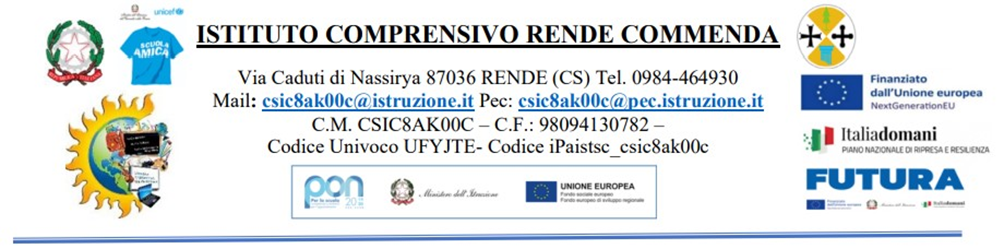 A. S. _____________________Plesso/sede __________________________ Primaria ☐             Secondaria ☐SCHEDA DATISITUAZIONE DI PARTENZALivello di competenza della lingua italiana (Barrare con una crocetta)	Livello 0	nessuna conoscenza della lingua italiana	Livello A1	uso elementare della lingua, comprensione e produzione di semplici                                       messaggi telegraficiLivello A2	uso elementare della lingua, comprensione e produzione di frasi sempliciLivello B1	uso indipendente della lingua, comprensione e produzione di testi semplici su argomenti familiari ed esperienzialiLivello B2, C1 e C2 	uso indipendente e competente della lingua, comprensione di testi complessi su argomenti concreti e astratti, espressione chiara e dettagliataIl Consiglio della classe____________, tenuto conto della situazione d'ingresso dell'alunno e delle griglie di osservazione disciplinari su abilità, competenze e comportamento (in allegato),avendo rilevatodifficoltà̀ di apprendimento dovute ad una lacunosa e frammentaria CONOSCENZA della LINGUA ITALIANA, che l'alunno/a ha avuto modo di sperimentare per la prima volta a livello colloquiale in questa comunità̀ scolastica di nuovo inserimento, a fronte della impossibilità̀ da parte dell'alunno/a di comprendere il lessico specifico delle discipline oggetto di studio, proponeun intervento personalizzato negli obiettivi, nei contenuti, nei tempi e nelle modalità di verifica e di valutazione, allo scopo di permettere all’allievo di raggiungere gli obiettivi prefissati nelle singole discipline.SCHEDA DI PROGRAMMAZIONE DELLE SINGOLE DISCIPLINE(eliminare eventuali discipline non appartenenti all’ordine di scuola)OBIETTIVI TRASVERSALI:Promuovere l’inserimento e l’integrazione all’interno della classe di appartenenzaValorizzare l’identità culturaleFavorire lo scambio ed il confronto delle esperienze anche in ambito disciplinareFornire gli strumenti linguistici di base per un successo formativoFavorire la crescita globale di proseguire con profitto e autonomia l’iter scolastico dell’alunno.METODOLOGIA:IL CONSIGLIO DI CLASSE INTENDE METTERE IN ATTO LE SEGUENTI RISORSE/AZIONI PER IL CONSEGUIMENTO DEGLI OBIETTIVI:(Barrare con una crocetta)alfabetizzazione di base in orario curricolare / extracurricularealfabetizzazione di secondo livello in orario curricolare / extracurriculareallineamento nelle lingue straniere in orario curricolarestudio assistito in orario curricolarerecupero metodologico in orario curricolarerecupero per alcune disciplinesostegno disciplinare con l’intervento di mediatoritutoraggio tra pari in orario curricolareutilizzo di testi facilitaticorso avanzato L2Il C. di C. decide di comune accordo di esonerare l'alunno/a nel corso del I quadrimestre dalla valutazione delle seguenti discipline: ________________________________________________________________Il C.d.C. decide che l'alunno/a, ai fini del potenziamento linguistico, trovandosi nella classe___________________seguirà̀, nelle ore di _______________________________(2^ lingua straniera),  l'ora di grammatica italiana in altra classe_______________________  sulla base dell'orario delle lezioni di italiano.VALUTAZIONELa valutazione di fine anno scolastico terrà conto dei seguenti indicatori:percorso scolastico pregressorisultati ottenuti nell’apprendimento dell’italiano L2 e/o nelle azioni di sostegno programmaterisultati ottenuti nei percorsi disciplinari programmatimotivazione, partecipazione, impegnoprogressione e potenzialità d’apprendimento.Luogo e data___________________________                                                Il Consiglio di Classe______________________________________________________________________________________________________________________________________________________________________________________________________________________________________________________________________________________________________________________________________________________________________________________________________________________________________________________________________________________________________________________________________                                                                      Il Dirigente Scolastico______________________________________________________                                                                               I genitori                                                                                        ______________________________________________________                                                                                ______________________________________________________Cognome e nome: ________________________________________________________________________________Classe: _____________________________________________________________________________________________Luogo e data di nascita: __________________________________________________________________________Mese e anno di arrivo in Italia: __________________________________________________________________Carriera scolastica:‐ Tipologia di scuola frequentata nel Paese d’origine: ____________________________________________‐ Scuole frequentate in Italia: _______________________________________________________________________Lingua d’origine: _____________________________________________________________________________________Lingue studiate oltre a quella d’origine: ___________________________________________________________           In Italia vive con i genitori                 con altri (specificare)__________________________________DISCIPLINAOBIETTIVI DISCIPLINARI MINIMIITALIANO/ITALIANO L2__________________________________________________________________________________________________________________________________________
________________________________________________________________________________________________________________________________________________________________________________________INGLESE__________________________________________________________________________________________________________________________________________
________________________________________________________________________________________________________________________________________________________________________________________FRANCESE/SPAGNOLO__________________________________________________________________________________________________________________________________________
________________________________________________________________________________________________________________________________________________________________________________________STORIA__________________________________________________________________________________________________________________________________________
________________________________________________________________________________________________________________________________________________________________________________________GEOGRAFIA__________________________________________________________________________________________________________________________________________
________________________________________________________________________________________________________________________________________________________________________________________MATEMATICA__________________________________________________________________________________________________________________________________________
________________________________________________________________________________________________________________________________________________________________________________________SCIENZE__________________________________________________________________________________________________________________________________________
________________________________________________________________________________________________________________________________________________________________________________________TECNOLOGIA__________________________________________________________________________________________________________________________________________
________________________________________________________________________________________________________________________________________________________________________________________MUSICA__________________________________________________________________________________________________________________________________________
________________________________________________________________________________________________________________________________________________________________________________________ARTE IMMAGINE__________________________________________________________________________________________________________________________________________
________________________________________________________________________________________________________________________________________________________________________________________SCIENZE MOTORIE SPORTIVE__________________________________________________________________________________________________________________________________________
________________________________________________________________________________________________________________________________________________________________________________________RELIGIONE__________________________________________________________________________________________________________________________________________
________________________________________________________________________________________________________________________________________________________________________________________TIPO DI VERIFICHE:DISCIPLINAProve oggettive (vero/falso, scelta multipla con una sola risposta, scelta multipla con più risposte, completamento..)QuestionariSemplici produzioni scritteSemplificazione del testoSpiegazioni individuali e individualizzate Tabelle/schemi/mappe concettualiTempi di verifica più lunghiVerifica nella madrelingua Altro 